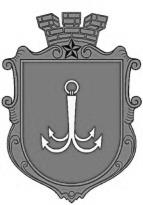                                           ОДЕСЬКА МІСЬКА РАДАПОСТІЙНА КОМІСІЯЗ ПИТАНЬ ОСВІТИ, СПОРТУ ТА ВЗАЄМОДІЇ З ГРОМАДСЬКИМИ ОРГАНІЗАЦІЯМИПОРЯДОК ДЕННИЙ ЗАСІДАННЯ ПОСТІЙНОЇ КОМІСІЇ VIII СКЛИКАННЯ13 лютого 2024 року                                                                                                   Велика зала       14:00                                                                                                                       пл. Думська, 1Про розгляд проєкту рішення Виконавчого комітету Одеської міської ради «Про закупівлю енергосервісу - закладами освіти комунальної власності територіальної громади міста Одеси»;Про розгляд проєкту рішення Виконавчого комітету Одеської міської ради «Про хід виконання у 2023 році Міської цільової програми розвитку освіти в м. Одесі на 2023-2025 роки», затвердженої рішенням Одеської міської ради від 03 травня 2023 року №1144-VIІI;Про розгляд проєкту рішення Виконавчого комітету Одеської міської ради «Про хід виконання у 2023 році Міської цільової програми національно-патріотичного виховання дітей та молоді міста Одеси «Я – одесит, патріот України» на 2021-2026 роки, затвердженої рішенням Одеської міської ради від 03 лютого 2021 року № 55-VIII»;Про розгляд титульного переліку (розшифровка видатків до бюджетного запиту) по закладам освіти комунальної власності територіальної громади             м. Одеси на 2024 рік.Доповідач: Департамент освіти та науки Одеської міської радиПро розгляд «Про затвердження Міської цільової програми сприяння розвитку громадянського суспільства міста Одеси на 2024 – 2026 роки».Доповідач: Департамент внутрішньої політики Одеської міської радиПро затвердження статутів комунальних закладів спеціалізованої позашкільної освіти у новій редакції: Статут Комунального закладу спеціалізованої позашкільної освіти «Комплексна дитячо-юнацька спортивна школа № 3»;Статут Комунального закладу спеціалізованої позашкільної освіти «Комплексна дитячо-юнацька спортивна школа № 5»; Статут Комунального закладу спеціалізованої позашкільної освіти «Комплексна дитячо-юнацька спортивна школа № 6».Доповідач: Управління фізичної культури та спорту Одеської міської радиГолова комісії                                             Олег ЕТНАРОВИЧпл. Думська, 1, м. Одеса, 65026, Україна